	                                И н ф о р м а ц и о н н ы й  		ю л л е т е н ь  							           муниципального  образования  «Сурское»                                      Утвержден  Советом  депутатов  МО «Сурское»  первого  созыва                                          17 октября  2019 года			                                                                                                              Совет  депутатов  муниципального  образования   «Сурское»четвертого созыва /двадцать третье заседание/РЕШЕНИЕс.Сура         от 16 октября 2019 г.                                              № 61      О присвоении наименования улице        В соответствии с п.21 статьи 14 Федерального закона №131-Ф3 от 6 октября 2003 года «Об общих принципах организации местного самоуправления в Российской Федерации», согласно генерального плана муниципального образования «Сурское», в целях упорядочения адресного хозяйства на основании заявления граждан и рекомендаций комиссии по рассмотрению предложений о присвоении наименований улицам и другим частям населенных пунктов, установления нумерации объектов адресного хозяйства на территории муниципального образования «Сурское», руководствуясь Уставом муниципального образования «Сурское», Совет депутатов  муниципального образования «Сурское» решает:Присвоить наименование элементу улично-дорожной сети на территории деревни Пахурово, расположенному на ранее выделенных под индивидуальное жилищное строительство земельных участках деревни Пахурово, - «улица Солнечная» (сокращенное написание «ул. Солнечная») согласно  приложения.Администрации муниципального образования «Сурское» внести данные в ФИАС и ФГИС ЕГРН.Опубликовать настоящее Решение Совета депутатов в Информационном бюллетене муниципального образования «Сурское», разместить на официальном сайте администрации муниципального образования «Сурское» в информационно-телекоммуникационной сети "Интернет".Решение вступает в силу со дня его опубликования (обнародования).Председатель Совета депутатов  МО  «Сурское»                                А.В. Порохин               Глава муниципального образования «Сурское»                        О.И.МерзлаяПриложение 1Схема расположения улицы на плане д.Пахурово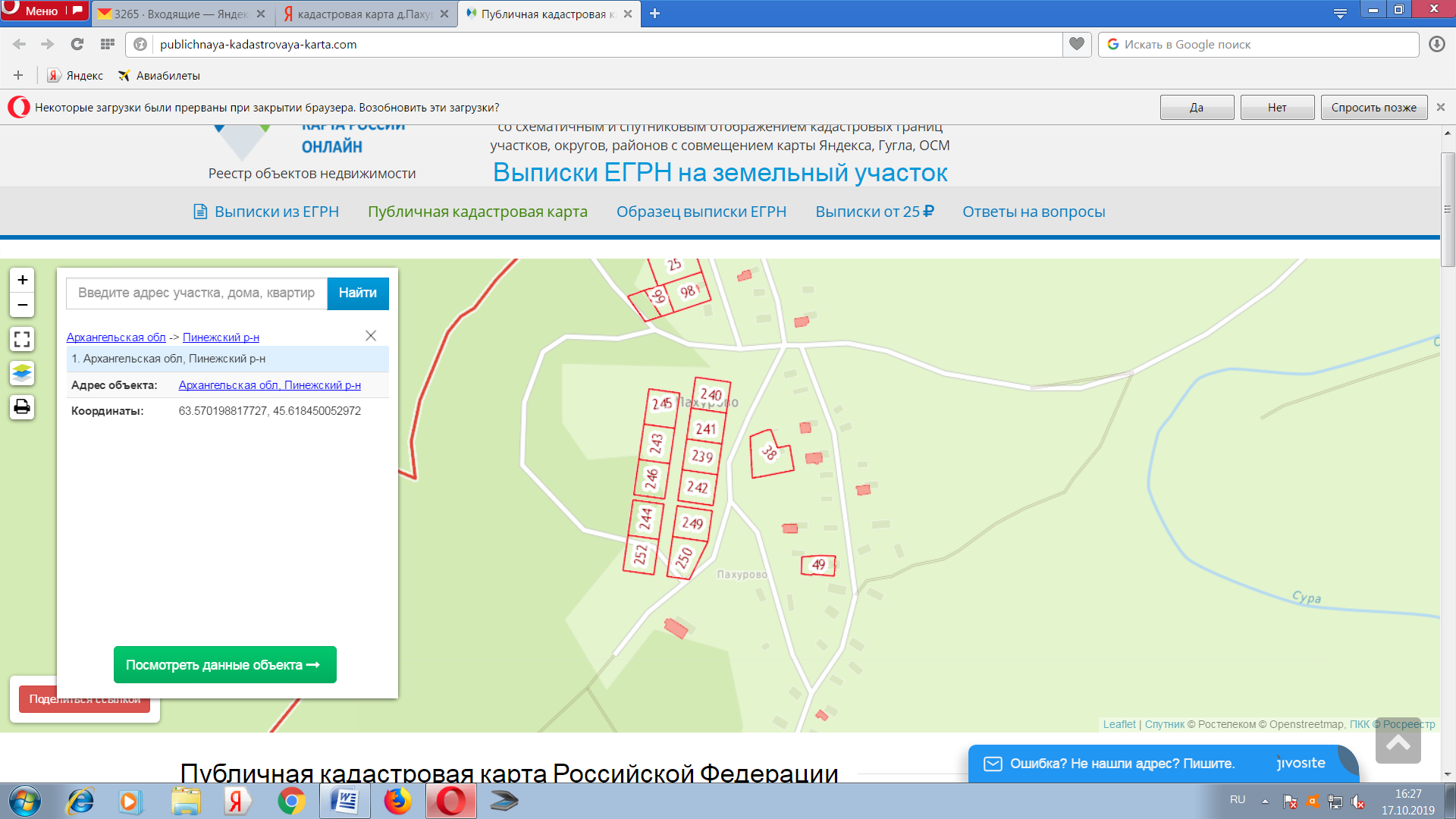 Совет  депутатов  муниципального  образования   «Сурское»четвертого созыва /двадцать третье заседание/РЕШЕНИЕс.Сура         от  16 октября 2019  г.                                       № 62   О присвоении адреса       На основании заявления о присвоении адреса объекту недвижимости и рекомендаций комиссии по рассмотрению предложений о присвоении наименований улицам и другим частям населенных пунктов, установления нумерации объектов адресного хозяйства на территории муниципального образования «Сурское»,  руководствуясь пунктом 21 части 1 статьи 14 Федерального закона от 06.10.2003 года №131-ФЗ «Об общих принципах организации местного самоуправления в Российской Федерации», постановлением Правительства РФ от 19.11.2014 года №1221 «Об утверждении Правил присвоения, изменения и аннулирования адресов», Постановлением администрации муниципального образования «Сурское» от 06.07.2017 года №10 «Об утверждении административного регламента предоставления муниципальной услуги «регистрация, изменение (переадресация) и прекращение (аннулирование) адресов объектов капитального строительства на территории МО «Сурское» Пинежского муниципального района», в соответствии с Уставом муниципального образования «Сурское», в целях согласованного ведения Государственных Земельного и Градостроительного кадастров для организации правильного оформления имущественных и иных актов, Совет депутатов муниципального образования «Сурское» решает:Присвоить земельному участку, установлено примерно в 140 м на юг от ориентира жилой дом, расположенного за пределами участка,  адрес ориентира: дер Пахурово, ул.Новая, дом 3а,  адрес: Российская Федерация, Архангельская область, Пинежский район, МО «Сурское», д.Пахурово, ул.Солнечная, д.5.Присвоить жилому дому, расположенному п на земельном участке, ориентир в 140 м на юг от жилого дома дер Пахурово, ул.Новая, дом 3а, расположенного за пределами участка, адрес: Российская Федерация, Архангельская область, Пинежский район, МО «Сурское», д.Пахурово, ул.Солнечная, д.5.Администрации муниципального образования «Сурское»: - внести изменения в муниципальный адресный реестр и ФИАС, ФГИС ЕГРН по земельному участку, указанному в п.1 настоящего решения, и жилому дому, указанному в пункте 2 настоящего решения,- присвоить лицевые счета и внести запись в похозяйственную книгу администрации муниципального образования «Сурское».Опубликовать настоящее Решение Совета депутатов в Информационном бюллетене муниципального образования «Сурское», разместить на официальном сайте администрации муниципального образования «Сурское» в информационно-телекоммуникационной сети "Интернет".Решение вступает в силу со дня опубликования (обнародования).   Председатель Совета депутатов  МО «Сурское»                      А.В. Порохин       Глава муниципального образования «Сурское»                       О.И.МерзлаяСовет  депутатов  муниципального  образования   «Сурское»четвертого созыва /двадцать третье заседание/РЕШЕНИЕс.Сура         от  16 октября 2019  г.                                         № 63     О присвоении адреса        На основании заявления о присвоении адреса  объекту недвижимости и рекомендаций комиссии по рассмотрению предложений о присвоении наименований улицам и другим частям населенных пунктов, установления нумерации объектов адресного хозяйства на территории муниципального образования «Сурское»,  руководствуясь пунктом 21 части 1 статьи 14 Федерального закона от 06.10.2003 года №131-ФЗ «Об общих принципах организации местного самоуправления в Российской Федерации», постановлением Правительства РФ от 19.11.2014 года №1221 «Об утверждении Правил присвоения, изменения и аннулирования адресов», Постановлением администрации муниципального образования «Сурское» от 06.07.2017 года №10 «Об утверждении административного регламента предоставления муниципальной услуги «регистрация, изменение (переадресация) и прекращение (аннулирование) адресов объектов капитального строительства на территории МО «Сурское» Пинежского муниципального района», в соответствии с Уставом муниципального образования «Сурское», в целях согласованного ведения Государственных Земельного и Градостроительного кадастров для организации правильного оформления имущественных и иных актов,  Совет депутатов муниципального образования «Сурское» решает:Присвоить земельному участку, установлено примерно в 265 м по направлению на юго-запад от ориентира жилой дом, расположенного за пределами участка, адрес ориентира: дер. Пахурово, ул.Новая, дом 3а, адрес: Российская Федерация, Архангельская область, Пинежский район, МО «Сурское», д. Пахурово, ул. Солнечная, д. 10.Присвоить жилому дому, расположенному на земельном участке, ориентир в 140 м на юг от жилого дома дер Пахурово, ул.Новая, дом 3а, расположенного за пределами участка, адрес: Российская Федерация, Архангельская область, Пинежский район, МО «Сурское», д.Пахурово, ул.Солнечная, д.10.Администрации муниципального образования «Сурское»: - внести изменения в муниципальный адресный реестр и ФИАС, ФГИС ЕГРН по земельному участку, указанному в п.1 настоящего решения, и жилому дому, указанному в пункте 2 настоящего решения,- присвоить лицевые счета и внести запись в похозяйственную книгу администрации муниципального образования «Сурское».4. Опубликовать настоящее Решение Совета депутатов в Информационном бюллетене муниципального образования «Сурское», разместить на официальном сайте администрации муниципального образования «Сурское» в информационно-телекоммуникационной сети "Интернет".5. Решение вступает в силу со дня опубликования (обнародования).Председатель Совета депутатов                                                  А.В. Порохин              Глава муниципального образования «Сурское»                         О.И.Мерзлая. Совет  депутатов  муниципального  образования «Сурское»четвертого созыва /двадцать третье заседание/          РЕШЕНИЕс.Сура       от  16 октября  2019 г.                                                      № 64О назначении публичных слушаний по проекту решения Совета депутатов  «О внесении изменений и дополнений в Устав муниципального образования «Сурское»      В соответствии со ст. 28 и 44 Федерального закона от 06.10.2003г. № 131-ФЗ «Об общих принципах организации местного самоуправления в Российской Федерации», Уставом муниципального образования «Сурское», Положением «О порядке организации и проведения публичных слушаний», Совет депутатов муниципального образования «Сурское» решает:1. Назначить публичные слушания по проекту решения Совета депутатов «О внесении изменений и дополнений в Устав МО «Сурское» согласно приложения 1.2. Заключительное заседание публичных слушаний по обсуждению проекта решения Собрания депутатов «О внесении изменений и дополнений в Устав МО «Сурское» состоится 18.11.2019 года в 17.00 часов в Зале заседаний администрации МО «Сурское» по адресу: с.Сура, ул. Колхозная, д.4. 3. Установить, что учет предложений физических и юридических лиц по проекту решения «О внесении изменений и дополнений в Устав муниципального образования «Сурское» и участию граждан в его обсуждении ведется организационным комитетом в порядке, установленном Положением о порядке организации и проведении публичных слушаний в муниципальном образовании «Сурское», утвержденным решением Совета депутатов муниципального образования «Сурское» от 25.02.2014 г.№64. Предложения по проекту решения принимаются в будние дни с 9.00 до 17.00 часов до 15.11.2019 года.4. Разместить в Информационном бюллетене муниципального образования «Сурское», на официальном сайте администрации муниципального образования «Сурское» в информационно-телекоммуникационной сети "Интернет" и обнародовать на информационных стендах муниципального образования «Сурское» проект решения Совета депутатов МО «Сурское» «О внесении изменений и дополнений в Устав МО «Сурское».Председатель Совета депутатов МО «Сурское»                      А.В. ПорохинГлава муниципального образования «Сурское»                      О.И. Мерзлая  ПРОЕКТСовет депутатов муниципального образования «Сурское»четвертого созыва /двадцать третье заседание/РЕШЕНИЕ           от 16 октября 2019 г.                                             № ____О внесении изменений и дополнений в Устав муниципального образования «Сурское»В целях приведения Устава МО «Сурское» в соответствие с изменениями в федеральном и региональном законодательстве, руководствуясь статьями 5 и 32 Устава муниципального образования «Сурское», муниципальный Совет муниципального образования «Сурское» р е ш и л:1. Внести в Устав муниципального образования «Сурское», принятый решением Совета депутатов муниципального образования «Сурское» от 09.09.2009 года № 38, зарегистрированный Управлением Министерства юстиции РФ по Северо-Западному федеральному округу (Управлением Мин юстиции РФ по Архангельской области и НАО) от 26.10.2009 года № RU 295123132009001, следующие изменения и дополнения:  1. Наименование устава изложить в следующей редакции:«Устав сельского поселения «Сурское» Пинежского муниципального района Архангельской области»;2. Статью 1 устава изложить в следующей редакции:«Статья 1. Правовой статус сельского поселения «Сурское» Пинежского муниципального района Архангельской области.1. Муниципальное образование имеет официальное наименование: сельское поселение «Сурское» Пинежского муниципального района Архангельской области.Наравне с официальным наименованием, указанным в абзаце первом настоящего пункта, в официальных символах, наименованиях органов местного самоуправления, выборных и иных должностных лиц местного самоуправления, в наименованиях муниципальных предприятий и учреждений, а также в муниципальных правовых актах и иных официальных документах сельского поселения «Сурское» Пинежского муниципального района Архангельской области допускается использование следующих сокращенных форм наименования муниципального образования: «муниципальное образование «Сурское», «Сурское муниципальное образование», «Сурское сельское поселение», «МО «Сурское».2. Муниципальное образование «Сурское» образовано в соответствии с законодательством Российской Федерации и законодательством Архангельской области, находится на территории Пинежского муниципального района Архангельской области и наделено законом Архангельской области статусом сельского поселения. Правовой статус муниципального образования «Сурское» определяется Конституцией Российской Федерации, федеральными законами и иными нормативными правовыми актами Российской Федерации, Уставом, законами и иными нормативными правовыми актами Архангельской области, а также Уставом и иными муниципальными нормативными правовыми актами муниципального образования «Сурское».3. Муниципальное образование «Сурское» имеет свой Устав и иные муниципальные нормативные правовые акты.4. Муниципальное образование «Сурское» вправе заключать договоры и соглашения, в том числе в рамках межмуниципального сотрудничества.5. Население муниципального образования «Сурское» самостоятельно, в соответствии с Конституцией РФ, федеральными законами, Уставом и законами Архангельской области определяет структуру органов местного самоуправления, устанавливает их правовой статус.6. От имени МО «Сурское» приобретать и осуществлять имущественные и иные права и обязанности, выступать в суде без доверенности могут глава муниципального образования «Сурское», временно исполняющий обязанности главы муниципального образования «Сурское» и исполняющий обязанности главы муниципального образования «Сурское».7. Муниципальное образование «Сурское» может иметь свой герб и флаг. Описание и порядок официального использования герба и флага устанавливаются решением муниципального Совета муниципального образования «Сурское».3. Направить настоящее решение для государственной регистрации в Управление Министерства юстиции Российской Федерации по Архангельской области и НАО в порядке, установленном Федеральным законом от 21 июля 2005 года № 97-ФЗ «О государственной регистрации уставов муниципальных образований».4. Опубликовать настоящее решение в Информационном бюллетене муниципального образования «Сурское», разместить на официальном сайте администрации муниципального образования «Сурское» в информационно-телекоммуникационной сети "Интернет" после его регистрации Управлением Министерства юстиции Российской Федерации по Архангельской области и НАО в порядке, установленном Федер законом от 21 июля 2005 года №97-ФЗ «О государственной регистрации уставов муниципальных образований».5. Муниципальному Совету муниципального образования «Сурское», главе муниципального образования «Сурское», администрации муниципального образования «Сурское» привести муниципальные нормативные правовые акты в соответствие с принятыми изменениями и дополнениями в Устав муниципального образования «Сурское».Председатель муниципального Совета МО «Сурское»          А.В. ПорохинГлава муниципального образования «Сурское»                      О.И. Мерзлая  Адрес:  с.Сура, ул.Колхозная,4 			             Контактный телефон 5-21-37Редактор  Н.В.Алферова 